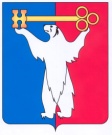 АДМИНИСТРАЦИЯ ГОРОДА НОРИЛЬСКАКРАСНОЯРСКОГО КРАЯРАСПОРЯЖЕНИЕ13.02.2019 	                                          г. Норильск                                                   № 816О внесении изменений в распоряжение Администрации города Норильска от 04.06.2018 № 2902 С целью урегулирования отдельных вопросов, связанных с деятельностью руководителей муниципальных учреждений, муниципальных унитарных предприятий муниципального образования город Норильск1. Внести в распоряжение Администрации города Норильска от 04.06.2018 
№ 2902 «Об урегулировании отдельных вопросов, связанных с деятельностью руководителей муниципальных учреждений, муниципальных унитарных предприятий муниципального образования город Норильск» (далее – Распоряжение) следующие изменения:1.1. пункт 1.2.1 Распоряжения изложить в следующей редакции:«1.2.1. рассмотрение кандидатуры претендента на замещение должности руководителя осуществляется Главой города Норильска на основании ходатайства руководителя структурного подразделения Администрации города Норильска, в ведении которого находится соответствующее учреждение (при наличии), согласованного с заместителем Главы города Норильска, контролирующим деятельность соответствующего учреждения (предприятия), а также с заместителем Главы города Норильска (в случае подчинения ему заместителя Главы города Норильска, контролирующего деятельность учреждения (предприятия)), либо ходатайства заместителя Главы города Норильска, контролирующего деятельность соответствующего учреждения (предприятия), согласованного с заместителем Главы города Норильска (в случае подчинения ему заместителя Главы города Норильска, контролирующего деятельность учреждения (предприятия)), с приложением документов, подтверждающих соответствие претендента соответствующей должности.В случае если деятельность предприятия контролируется несколькими заместителями Главы города Норильска, то ходатайство, указанное в настоящем пункте, подлежит согласованию всеми заместителями Главы города Норильска, контролирующими деятельность соответствующего учреждения (предприятия);Ходатайство, указанное в настоящем пункте, подлежит согласованию с начальником Управления.».1.2. пункты 1.12.1, 1.13.1 Распоряжения дополнить абзацами третьими следующего содержания:«Ходатайство, указанное в настоящем пункте, подлежит согласованию с начальником Управления.».1.3. дополнить Распоряжение новым пунктом 1.13 следующего содержания:«1.13. Временный перевод работников учреждений (предприятий) на должность руководителя на период подбора основной кандидатуры на должность руководителя:1.13.1. осуществляется на основании поданного на имя Главы города Норильска ходатайства руководителя структурного подразделения Администрации города Норильска, в ведении которого находится соответствующее учреждение (при наличии), согласованного с заместителем Главы города Норильска, контролирующим деятельность соответствующего учреждения (предприятия), а также с заместителем Главы города Норильска (в случае подчинения ему заместителя Главы города Норильска, контролирующего деятельность учреждения (предприятия)), либо ходатайства заместителя Главы города Норильска, контролирующего деятельность соответствующего учреждения (предприятия), согласованного с заместителем Главы города Норильска (в случае подчинения ему заместителя Главы города Норильска, контролирующего деятельность учреждения (предприятия)), с приложением документов, подтверждающих соответствие работника должности руководителя.В случае если деятельность предприятия контролируется несколькими заместителями Главы города Норильска, то ходатайство, указанное в настоящем пункте, подлежит согласованию всеми заместителями Главы города Норильска, контролирующими деятельность соответствующего учреждения (предприятия).Ходатайство, указанное в настоящем пункте, подлежит согласованию с начальником Управления.».1.13.2. заключение дополнительного соглашения к трудовому договору в случаях временного перевода работника на должность руководителя на период подбора основной кандидатуры на должность руководителя, осуществляется Главой города Норильска; 1.13.3. временный перевод работников учреждений (предприятий) на должность руководителя оформляется распоряжением Администрации города Норильска, издаваемым Главой города Норильска;1.13.4. предоставление прежнего места работы работникам, временно замещающим должность руководителя, осуществляется Главой города Норильска, уполномоченного руководителем на основании доверенности.».1.4. В пункте 1.13.2 Распоряжения цифры «1.13» заменить цифрами «1.14».1.5. Абзац первый пункта 1.14 Распоряжения изложить в следующей редакции:«1.14. Заключение дополнительных соглашений к трудовым договорам (за исключением дополнительных соглашений, связанных с изменением срока действия трудового договора) с руководителями учреждений (предприятий) осуществляется начальником Управления.».1.6. Пункты 1.13, 1.13.1, 1.13.2 Распоряжения считать пунктами 1.14, 1.14.1, 1.14.2 соответственно, пункты 1.14, 1.14.1 Распоряжения - пунктами 1.15, 1.15.1 соответственно, пункт 1.15 Распоряжения - пунктом 1.16 соответственно.2. Разместить настоящее распоряжение на официальном сайте муниципального образования город Норильск.Глава города Норильска								   Р.В. Ахметчин